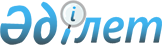 Ақтоғай аудандық мәслихатының 2010 жылғы 23 желтоқсандағы 29 сессиясының "2011-2013 жылдарға арналған аудандық бюджет туралы" N 273 шешіміне өзгерістер енгізу туралы
					
			Мерзімі біткен
			
			
		
					Қарағанды облысы Ақтоғай аудандық мәслихатының 2011 жылғы 10 тамыздағы 34 сессиясының N 330 шешімі. Қарағанды облысы Ақтоғай ауданының Әділет басқармасында 2011 жылғы 25 тамызда N 8-10-134 тіркелді. Қабылданған мерзімінің өтуіне байланысты өзінің қолданылуын тоқтатады
      Қазақстан Республикасының 2008 жылғы 4 желтоқсандағы Бюджет кодексіне, Қазақстан Республикасының 2001 жылғы 23 қаңтардағы "Қазақстан Республикасындағы жергілікті мемлекеттік басқару және өзін-өзі басқару туралы" Заңына сәйкес, аудандық мәслихат ШЕШІМ ЕТТІ:
      1. Ақтоғай аудандық мәслихатының 2010 жылғы 23 желтоқсандағы 29 сессиясының "2011-2013 жылдарға арналған аудандық бюджет туралы" N 273 шешіміне (нормативтік құқықтық актілерді мемлекеттік тіркеу Тізілімінде N 8-10-128 болып тіркелген, 2010 жылғы 31 желтоқсандағы "Тоқырауын тынысы" газетінің N 52 (7266) санында жарияланған), оған Ақтоғай аудандық мәслихатының 2011 жылғы 25 наурызындағы 31 сессиясының "Ақтоғай аудандық мәслихатының 2010 жылғы 23 желтоқсандағы 29 сессиясының "2011-2013 жылдарға арналған аудандық бюджет туралы" N 273 шешіміне өзгерістер енгізу туралы" N 293 шешімімен (нормативтік құқықтық актілерді мемлекеттік тіркеу Тізілімінде N 8-10-132 болып тіркелген, 2011 жылғы 22 сәуірдегі "Тоқырауын тынысы" газетінің N 16 (7281) санында жарияланған), Ақтоғай аудандық мәслихатының 2011 жылғы 09 маусымындағы 32 сессиясының "Ақтоғай аудандық мәслихатының 2010 жылғы 23 желтоқсандағы 29 сессиясының "2011-2013 жылдарға арналған аудандық бюджет туралы" N 273 шешіміне өзгерістер енгізу туралы" N 306 шешімімен өзгерістер енгізілген (нормативтік құқықтық актілерді мемлекеттік тіркеу Тізілімінде N 8-10-133 болып тіркелген, 2011 жылғы 24 маусымында "Тоқырауын тынысы" газетінің N 26 (7291) санында жарияланған), келесі өзгерістер енгізілсін:
      1) 1 тармақта:
      1) тармақшада:
      "2042012" сандары "2109491" сандарына ауыстырылсын;
      "733145" сандары "736791" сандарына ауыстырылсын;
      "2846" сандары "3900" сандарына ауыстырылсын;
      "1300992" сандары "1363771" сандарына ауыстырылсын;
      2) тармақшадағы:
      "2103323" сандары "2170802" сандарына ауыстырылсын;
      2) көрсетілген шешімнің 1, 4 қосымшалары осы шешімнің 1, 2 қосымшаларына сәйкес жаңа редакцияда мазмұндалсын.
      2. Осы шешім 2011 жылдың 1 қаңтарынан бастап қолданысқа енеді.
      2011 жылғы 10 тамыз 2011 жылға арналған аудандық бюджет 2011 жылға арналған аудан бюджетінің нысаналы трансферттері мен бюджеттік кредиттері
					© 2012. Қазақстан Республикасы Әділет министрлігінің «Қазақстан Республикасының Заңнама және құқықтық ақпарат институты» ШЖҚ РМК
				
Сессия төрағасы
М. Қасымов
Аудандық мәслихат хатшысы
М. Оңғарқұлов
КЕЛІСІЛДІ
Ақтоғай ауданының экономика
және бюджеттік жоспарлау бөлімінің
бастығы
Қ. БолғанбаевАқтоғай аудандық мәслихатының
2011 жылғы 10 тамыздағы
34 сессиясының N 330 шешіміне
1 қосымша
Ақтоғай аудандық мәслихатының
2010 жылғы 23 желтоқсандағы
29 сессиясының N 273 шешіміне
1 қосымша
Санаты
Санаты
Санаты
Санаты
Сома (мың теңге)
Сыныбы
Сыныбы
Сыныбы
Сома (мың теңге)
Iшкi сыныбы
Iшкi сыныбы
Сома (мың теңге)
Атауы
Сома (мың теңге)
1
2
3
4
5
І. Кірістер:
2109491
1
Салықтық түсімдер
736791
01
Табыс салығы
97707
2
Жеке табыс салығы
97707
03
Әлеуметтiк салық
102560
1
Әлеуметтік салық
102560
04
Меншiкке салынатын салықтар
526873
1
Мүлiкке салынатын салықтар
504314
3
Жер салығы
2852
4
Көлiк құралдарына салынатын салық
17567
5
Бірыңғай жер салығы
2140
05
Тауарларға, жұмыстарға және қызметтерге салынатын iшкi салықтар
8153
2
Акциздер
2409
3
Табиғи және басқа да ресурстарды пайдаланғаны үшiн түсетiн түсiмдер
4088
4
Кәсiпкерлiк және кәсiби қызметтi жүргiзгенi үшiн алынатын алымдар
1656
08
Заңдық мәнді іс-әрекеттерді жасағаны және (немесе) оған уәкілеттігі бар мемлекеттік органдар немесе лауазымды адамдар құжаттар бергені үшін алынатын міндетті төлемдер
1498
1
Мемлекеттік баж
1498
2
Салықтық емес түсiмдер
3900
01
Мемлекеттік меншіктен түсетін кірістер
1606
5
Мемлекет меншігіндегі мүлікті жалға беруден түсетін кірістер
1606
06
Басқа да салықтық емес түсiмдер
2294
1
Басқа да салықтық емес түсiмдер
2294
3
Негізгі капиталды сатудан түсетін түсімдер
5029
03
Жердi және материалдық емес активтердi сату
5029
1
Жерді сату
5029
4
Трансферттердің түсімдері
1363771
02
Мемлекеттiк басқарудың жоғары тұрған органдарынан түсетiн трансферттер
1363771
2
Облыстық бюджеттен түсетiн трансферттер
1363771
Функционалдық топ
Функционалдық топ
Функционалдық топ
Функционалдық топ
Функционалдық топ
Сома (мың теңге)
Кіші функция
Кіші функция
Кіші функция
Кіші функция
Сома (мың теңге)
Бюджеттік бағдарламалардың әкімшісі
Бюджеттік бағдарламалардың әкімшісі
Бюджеттік бағдарламалардың әкімшісі
Сома (мың теңге)
Бағдарлама
Бағдарлама
Сома (мың теңге)
Атауы
Сома (мың теңге)
1
2
3
4
5
6
ІІ. Шығындар
2170802
01
Жалпы сипаттағы мемлекеттiк қызметтер
243474
1
Мемлекеттiк басқарудың жалпы функцияларын орындайтын өкiлдi, атқарушы және басқа органдар
218659
112
Аудан (облыстық маңызы бар қала) мәслихатының аппараты
19295
001
Аудан (облыстық маңызы бар қала) мәслихатының қызметін қамтамасыз ету жөніндегі қызметтер
18420
003
Мемлекеттік органдардың күрделі шығыстары
875
122
Аудан (облыстық маңызы бар қала) әкімінің аппараты
46457
001
Аудан (облыстық маңызы бар қала) әкімінің қызметін қамтамасыз ету жөніндегі қызметтер
46007
003
Мемлекеттік органдардың күрделі шығыстары
450
123
Қаладағы аудан, аудандық маңызы бар қала, кент, ауыл (село), ауылдық (селолық) округ әкімінің аппараты
152907
001
Қаладағы аудан, аудандық маңызы бар қаланың, кент, ауыл (село), ауылдық (селолық) округ әкімінің қызметін қамтамасыз ету жөніндегі қызметтер
152907
2
Қаржылық қызмет
12186
452
Ауданның (облыстық маңызы бар қаланың) қаржы бөлімі
12186
001
Аудандық бюджетті орындау және коммуналдық меншікті (облыстық маңызы бар қала) саласындағы мемлекеттік саясатты іске асыру жөніндегі қызметтер
11557
003
Салық салу мақсатында мүлікті бағалауды жүргізу
301
011
Коммуналдық меншікке түскен мүлікті есепке алу, сақтау, бағалау және сату
28
018
Мемлекеттік органдардың күрделі шығыстары
300
5
Жоспарлау және статистикалық қызмет
12629
453
Ауданның (облыстық маңызы бар қаланың) экономика және бюджеттік жоспарлау бөлімі
12629
001
Экономикалық саясатты, мемлекеттік жоспарлау жүйесін қалыптастыру және дамыту және ауданды (облыстық маңызы бар қаланы) баcқару саласындағы мемлекеттік саясатты іске асыру жөніндегі қызметтер
12179
004
Мемлекеттік органдардың күрделі шығыстары
450
02
Қорғаныс
4445
1
Әскери мұқтаждар
4185
122
Аудан (облыстық маңызы бар қала) әкімінің аппараты
4185
005
Жалпыға бірдей әскери міндетті атқару шеңберіндегі іс-шаралар
4185
2
Төтенше жағдайлар жөнiндегi жұмыстарды ұйымдастыру
260
122
Аудан (облыстық маңызы бар қала) әкімінің аппараты
260
007
Аудандық (қалалық) ауқымдағы дала өрттерінің, сондай-ақ мемлекеттік өртке қарсы қызмет органдары құрылмаған елдi мекендерде өрттердің алдын алу және оларды сөндіру жөніндегі іс-шаралар
260
04
Бiлiм беру
1269229
1
Мектепке дейiнгi тәрбие және оқыту
69197
471
Ауданның (облыстық маңызы бар қаланың) білім, дене шынықтыру және спорт бөлімі
69197
003
Мектепке дейінгі тәрбие ұйымдарының қызметін қамтамасыз ету
60389
025
Мектеп мұғалімдеріне және мектепке дейінгі ұйымдардың тәрбиешілеріне біліктілік санаты үшін қосымша ақы көлемін ұлғайту
8808
2
Бастауыш, негізгі орта және жалпы орта білім беру
1177274
471
Ауданның (облыстық маңызы бар қаланың) білім, дене шынықтыру және спорт бөлімі
1177274
004
Жалпы білім беру
1156285
005
Балалар мен жеткіншектерге қосымша білім беру
20989
9
Бiлiм беру саласындағы өзге де қызметтер
22758
471
Ауданның (облыстық маңызы бар қаланың) білім, дене шынықтыру және спорт бөлімі
12158
009
Ауданның (облыстық маңызы бар қаланың) мемлекеттік білім беру мекемелер үшін оқулықтар мен оқу-әдiстемелiк кешендерді сатып алу және жеткізу
6000
010
Аудандық (қалалық) ауқымдағы мектеп олимпиадаларын және мектептен тыс іс-шараларды өткiзу
110
020
Жетім баланы (жетім балаларды) және ата-аналарының қамқорынсыз қалған баланы (балаларды) күтіп-ұстауға асыраушыларына ай сайынғы ақшалай қаражат төлемдері
6048
472
Ауданның (облыстық маңызы бар қаланың) құрылыс, сәулет және қала құрылысы бөлімі
10600
037
Білім беру объектілерін салу және реконструкциялау
10600
05
Денсаулық сақтау
1080
2
Халықтың денсаулығын қорғау
1080
471
Ауданның (облыстық маңызы бар қаланың) білім, дене шынықтыру және спорт бөлімі
1080
024
Қазақстан Республикасы Денсаулық сақтау саласын дамытудың 2011-2015 жылдарға арналған "Саламатты Қазақстан" мемлекеттік бағдарламасы шеңберінде іс-шаралар өткізу"
1080
06
Әлеуметтiк көмек және әлеуметтiк қамсыздандыру
85149
2
Әлеуметтiк көмек
69915
451
Ауданның (облыстық маңызы бар қаланың) жұмыспен қамту және әлеуметтік бағдарламалар бөлімі
69915
002
Еңбекпен қамту бағдарламасы
8898
005
Мемлекеттік атаулы әлеуметтік көмек
7257
006
Тұрғын үй көмегі
17000
007
Жергілікті өкілетті органдардың шешімі бойынша мұқтаж азаматтардың жекелеген топтарына әлеуметтік көмек
7880
010
Үйден тәрбиеленіп оқытылатын мүгедек балаларды материалдық қамтамасыз ету
250
014
Мұқтаж азаматтарға үйде әлеуметтiк көмек көрсету
5411
016
18 жасқа дейінгі балаларға мемлекеттік жәрдемақылар
16298
017
Мүгедектерді оңалту жеке бағдарламасына сәйкес, мұқтаж мүгедектерді міндетті гигиеналық құралдармен қамтамасыз етуге және ымдау тілі мамандарының, жеке көмекшілердің қызмет көрсету
514
023
Жұмыспен қамту орталықтарының қызметін қамтамасыз ету
6407
9
Әлеуметтiк көмек және әлеуметтiк қамтамасыз ету салаларындағы өзге де қызметтер
15234
451
Ауданның (облыстық маңызы бар қаланың) жұмыспен қамту және әлеуметтік бағдарламалар бөлімі
15234
001
Жергілікті деңгейде халық үшін әлеуметтік бағдарламаларды жұмыспен қамтуды қамтамасыз етуді іске асыру саласындағы мемлекеттік саясатты іске асыру жөніндегі қызметтер
14484
011
Жәрдемақыларды және басқа да әлеуметтік төлемдерді есептеу, төлеу мен жеткізу бойынша қызметтерге ақы төлеу
450
021
Мемлекеттік органдардың күрделі шығыстары
300
07
Тұрғын үй-коммуналдық шаруашылық
277824
1
Тұрғын үй шаруашылығы
114887
472
Ауданның (облыстық маңызы бар қаланың) құрылыс, сәулет және қала құрылысы бөлімі
114887
003
Мемлекеттік коммуналдық тұрғын үй қорының тұрғын үй құрылысы және (немесе) сатып алу
96943
004
Инженерлік коммуникациялық инфрақұрылымды дамыту және жайластыру
8000
018
Жұмыспен қамту - 2020 бағдарламасы шеңберінде инженерлік коммуникациялық инфрақұрылымдардың дамуы
9944
2
Коммуналдық шаруашылық
108707
458
Ауданның (облыстық маңызы бар қаланың) тұрғын үй-коммуналдық шаруашылығы, жолаушылар көлігі және автомобиль жолдары бөлімі
103594
012
Сумен жабдықтау және су бөлу жүйесінің қызмет етуі
29850
026
Ауданның (облыстық маңызы бар қаланың) коммуналдық меншігіндегі жылу жүйелерін қолдануды ұйымдастыру
73744
472
Ауданның (облыстық маңызы бар қаланың) құрылыс, сәулет және қала құрылысы бөлімі
5113
006
Сумен жабдықтау жүйесін дамыту
5113
3
Елді-мекендерді көркейту
54230
123
Қаладағы аудан, аудандық маңызы бар қала, кент, ауыл (село), ауылдық (селолық) округ әкімінің аппараты
33880
008
Елді мекендерде көшелерді жарықтандыру
7275
009
Елді мекендердің санитариясын қамтамасыз ету
11350
011
Елді мекендерді абаттандыру мен көгалдандыру
15255
458
Ауданның (облыстық маңызы бар қаланың) тұрғын үй-коммуналдық шаруашылығы, жолаушылар көлігі және автомобиль жолдары бөлімі
20350
018
Елдi мекендердi абаттандыру және көгалдандыру
20350
08
Мәдениет, спорт, туризм және ақпараттық кеңістiк
129286
1
Мәдениет саласындағы қызмет
71465
455
Ауданның (облыстық маңызы бар қаланың) мәдениет және тілдерді дамыту бөлімі
71465
003
Мәдени-демалыс жұмысын қолдау
71465
2
Спорт
2572
471
Ауданның (облыстық маңызы бар қаланың) білім, дене шынықтыру және спорт бөлімі
2572
014
Аудандық (облыстық маңызы бар қалалық) деңгейде спорттық жарыстар өткiзу
707
015
Әртүрлi спорт түрлерi бойынша аудан (облыстық маңызы бар қала) құрама командаларының мүшелерiн дайындау және олардың облыстық спорт жарыстарына қатысуы
1865
3
Ақпараттық кеңiстiк
40276
455
Ауданның (облыстық маңызы бар қаланың) мәдениет және тілдерді дамыту бөлімі
30903
006
Аудандық (қалалық) кiтапханалардың жұмыс iстеуi
30903
456
Ауданның (облыстық маңызы бар қаланың) ішкі саясат бөлімі
9373
002
Газеттер мен журналдар арқылы мемлекеттік ақпараттық саясат жүргізу жөніндегі қызметтер
8873
005
Телерадио хабарларын тарату арқылы мемлекеттік ақпараттық саясатты жүргізу жөніндегі қызметтер
500
9
Мәдениет, спорт, туризм және ақпараттық кеңiстiктi ұйымдастыру жөнiндегi өзге де қызметтер
14973
455
Ауданның (облыстық маңызы бар қаланың) мәдениет және тілдерді дамыту бөлімі
5333
001
Жергілікті деңгейде тілдерді және мәдениетті дамыту саласындағы мемлекеттік саясатты іске асыру жөніндегі қызметтер
5333
456
Ауданның (облыстық маңызы бар қаланың) ішкі саясат бөлімі
9640
001
Жергілікті деңгейде ақпарат, мемлекеттілікті нығайту және азаматтардың әлеуметтік сенімділігін қалыптастыру саласында мемлекеттік саясатты іске асыру жөніндегі қызметтер
6042
003
Жастар саясаты саласындағы өңірлік бағдарламаларды iске асыру
3448
006
Мемлекеттік органдардың күрделі шығыстары
150
10
Ауыл, су, орман, балық шаруашылығы, ерекше қорғалатын табиғи аумақтар, қоршаған ортаны және жануарлар дүниесін қорғау, жер қатынастары
79441
1
Ауыл шаруашылығы
31292
453
Ауданның (облыстық маңызы бар қаланың) экономика және бюджеттік жоспарлау бөлімі
3297
099
Республикалық бюджеттен берілетін нысаналы трансферттер есебінен ауылдық елді мекендер саласының мамандарын әлеуметтік қолдау шараларын іске асыру
3297
472
Ауданның (облыстық маңызы бар қаланың) құрылыс, сәулет және қала құрылысы бөлімі
12000
010
Ауыл шаруашылығы объектілерін дамыту
12000
474
Ауданның (облыстық маңызы бар қаланың) ауыл шаруашылығы және ветеринария бөлімі
15995
001
Жергілікті деңгейде ауыл шаруашылығы және ветеринария саласындағы мемлекеттік саясатты іске асыру жөніндегі қызметтер
10824
003
Мемлекеттік органдардың күрделі шығыстары
1500
012
Ауыл шаруашылығы жануарларын бірдейлендіру жөніндегі іс-шараларды жүргізу
3671
6
Жер қатынастары
8253
463
Ауданның (облыстық маңызы бар қаланың) жер қатынастары бөлімі
8253
001
Аудан (облыстық маңызы бар қала) аумағында жер қатынастарын реттеу саласындағы мемлекеттік саясатты іске асыру жөніндегі қызметтер
7953
007
Мемлекеттік органдардың күрделі шығыстары
300
9
Ауыл, су, орман, балық шаруашылығы және қоршаған ортаны қорғау мен жер қатынастары саласындағы өзге де қызметтер
39896
474
Ауданның (облыстық маңызы бар қаланың) ауыл шаруашылығы және ветеринария бөлімі
39896
013
Эпизоотияға қарсы іс-шаралар жүргізу
39896
11
Өнеркәсіп, сәулет, қала құрылысы және құрылыс қызметі
19217
2
Сәулет, қала құрылысы және құрылыс қызметі
19217
472
Ауданның (облыстық маңызы бар қаланың) құрылыс, сәулет және қала құрылысы бөлімі
19217
001
Жергілікті деңгейде құрылыс, сәулет және қала құрылысы саласындағы мемлекеттік саясатты іске асыру жөніндегі қызметтер
7871
013
Аудан аумағында қала құрылысын дамытудың кешенді схемаларын, аудандық (облыстық) маңызы бар қалалардың, кенттердің және өзге де ауылдық елді мекендердің бас жоспарларын әзірлеу
11346
12
Көлiк және коммуникация
28012
1
Автомобиль көлiгi
28012
458
Ауданның (облыстық маңызы бар қаланың) тұрғын үй-коммуналдық шаруашылығы, жолаушылар көлігі және автомобиль жолдары бөлімі
28012
023
Автомобиль жолдарының жұмыс істеуін қамтамасыз ету
28012
13
Басқалар
23283
3
Кәсiпкерлiк қызметтi қолдау және бәсекелестікті қорғау
6139
469
Ауданның (облыстық маңызы бар қаланың) кәсіпкерлік бөлімі
6139
001
Жергілікті деңгейде кәсіпкерлік пен өнеркәсіпті дамыту саласындағы мемлекеттік саясатты іске асыру жөніндегі қызметтер
6139
9
Басқалар
17144
451
Ауданның (облыстық маңызы бар қаланың) жұмыспен қамту және әлеуметтік бағдарламалар бөлімі
624
022
"Бизнестің жол картасы-2020" бағдарламасы шеңберінде жеке кәсіпкерлікті қолдау
624
452
Ауданның (облыстық маңызы бар қаланың) қаржы бөлімі
2888
012
Ауданның (облыстық маңызы бар қаланың) жергілікті атқарушы органының резерві
2888
458
Ауданның (облыстық маңызы бар қаланың) тұрғын үй-коммуналдық шаруашылығы, жолаушылар көлігі және автомобиль жолдары бөлімі
8044
001
Жергілікті деңгейде тұрғын үй-коммуналдық шаруашылығы, жолаушылар көлігі және автомобиль жолдары саласындағы мемлекеттік саясатты іске асыру жөніндегі қызметтер
7899
013
Мемлекеттік органдардың күрделі шығыстары
145
471
Ауданның (облыстық маңызы бар қаланың) білім, дене шынықтыру және спорт бөлімі
5588
001
Білім, дене шынықтыру және спорт бөлімі қызметін қамтамасыз ету
5438
018
Мемлекеттік органдардың күрделі шығыстары
150
15
Трансферттер
10362
1
Трансферттер
10362
452
Ауданның (облыстық маңызы бар қаланың) қаржы бөлімі
10362
006
Нысаналы пайдаланылмаған (толық пайдаланылмаған) трансферттерді қайтару
10362
Функционалдық топ
Функционалдық топ
Функционалдық топ
Функционалдық топ
Функционалдық топ
Сомасы (мың теңге)
Кіші функция
Кіші функция
Кіші функция
Кіші функция
Сомасы (мың теңге)
Бюджеттік бағдарламалардың әкiмшiсi
Бюджеттік бағдарламалардың әкiмшiсi
Бюджеттік бағдарламалардың әкiмшiсi
Сомасы (мың теңге)
Бағдарлама
Бағдарлама
Сомасы (мың теңге)
Атауы
Сомасы (мың теңге)
1
2
3
4
5
6
ІІІ. Таза бюджеттік кредиттеу
10049
Бюджеттік кредиттер
11431
10
Ауыл, су, орман, балық шаруашылығы, ерекше қорғалатын табиғи аумақтар, қоршаған ортаны және жануарлар дүниесін қорғау, жер қатынастары
11431
1
Ауыл шаруашылығы
11431
453
Ауданның (облыстық маңызы бар қаланың) экономика және бюджеттік жоспарлау бөлімі
11431
006
Ауылдық елді мекендердің әлеуметтік саласының мамандарын әлеуметтік қолдау шараларын іске асыру үшін бюджеттік кредиттер
11431
Санаты
Санаты
Санаты
Санаты
Сомасы (мың теңге)
Сыныбы
Сыныбы
Сыныбы
Сомасы (мың теңге)
Ішкі сыныбы
Ішкі сыныбы
Сомасы (мың теңге)
Атауы
Сомасы (мың теңге)
1
2
3
4
5
Бюджеттік кредиттерді өтеу
1382
5
Бюджеттік кредиттерді өтеу
1382
01
Бюджеттік кредиттерді өтеу
1382
1
Мемлекеттік бюджеттен берілген бюджеттік кредиттерді өтеу
1382
Функционалдық топ
Функционалдық топ
Функционалдық топ
Функционалдық топ
Функционалдық топ
Сомасы (мың теңге)
Кіші функция
Кіші функция
Кіші функция
Кіші функция
Сомасы (мың теңге)
Бюджеттік бағдарламалардың әкiмшiсi
Бюджеттік бағдарламалардың әкiмшiсi
Бюджеттік бағдарламалардың әкiмшiсi
Сомасы (мың теңге)
Бағдарлама
Бағдарлама
Сомасы (мың теңге)
Атауы
Сомасы (мың теңге)
1
2
3
4
5
6
IV. Қаржы активтерімен операциялар бойынша сальдо
0
Қаржы активтерін сатып алу
0
Мемлекеттің қаржы активтерін сатудан түсетін түсімдер
0
Функционалдық топ
Функционалдық топ
Функционалдық топ
Функционалдық топ
Функционалдық топ
Сомасы (мың теңге)
Кіші функция
Кіші функция
Кіші функция
Кіші функция
Сомасы (мың теңге)
Бюджеттік бағдарламалардың әкiмшiсi
Бюджеттік бағдарламалардың әкiмшiсi
Бюджеттік бағдарламалардың әкiмшiсi
Сомасы (мың теңге)
Бағдарлама
Бағдарлама
Сомасы (мың теңге)
Атауы
Сомасы (мың теңге)
1
2
3
4
5
6
V. Бюджет дефициті (профициті)
-71360
VI. Бюджет дефицитін қаржыландыру (профицитін) пайдалану
71360Ақтоғай аудандық мәслихатының
2011 жылғы 10 тамыздағы
34 сессиясының N 330 шешіміне
2 қосымша
Ақтоғай аудандық мәслихатының
2010 жылғы 23 желтоқсандағы
29 сессиясының N 273 шешіміне
4 қосымша
Атауы
Сома (мың теңге)
1
2
Барлығы:
323749
оның ішінде:
Ағымдағы нысаналы трансферттер
217761
Нысаналы даму трансферттер
55357
Бюджеттік кредиттер
50631
Ағымдағы нысаналы трансферттер
217761
оның ішінде:
республикалық бюджеттен:
109282
Ауыл елді мекендерінің әлеуметтік сала мамандарын әлеуметтік қолдау шараларын іске асыруға
3297
Қазақстан Республикасы Денсаулық сақтау саласын дамытудың 2011-2015 жылдарға арналған "Саламатты Қазақстан" мемлекеттік бағдарламасы шеңберінде іс-шаралар өткізу"
1080
Бастауыш, негізгі орта және жалпы орта білім беретін мемлекеттік мекемелердің лингафондық және мультимедиялық кабинеттерін құруға
16623
Бастауыш, негізгі орта және жалпы орта білім беретін мемлекеттік мекемелердегі физика, химия, биология кабинеттерін оқу жабдығымен жарақтандыруға
8194
"Бизнестің жол картасы -2020" бағдарламасы шеңберінде жеке кәсіпкерлікті қолдауға
624
Жетім баланы (жетім балаларды) және ата-аналарының қамқорынсыз қалған баланы (балаларды) күтіп-ұстауға асыраушыларына ай сайынғы ақшалай қаражат төлемдеріне
6048
Мектеп мұғалімдеріне және мектепке дейінгі ұйымдардың тәрбиешілеріне біліктілік санаты үшін қосымша ақы көлемін ұлғайтуға
8808
Эпизоотияға қарсы іс-шаралар жүргізуге
39896
Мектепке дейінгі білім беру ұйымдарында мемлекеттік білім беру тапсырыстарын іске асыруға
18305
Жұмыспен қамту орталықтарының қызметін қамтамасыз етуге
6407
облыстық бюджеттен:
108479
Тұрғын-үй коммуналдық шаруашылығын дамытуға
89206
Жылу беру маусымына дайындыққа
6000
Аудандық маңызы автомобиль жолдарын күрделі және орта жөндеуге
13273
Нысаналы даму трансферттері:
55357
оның ішінде:
республикалық бюджеттен:
51257
Мемлекеттік коммуналдық тұрғын үй қорынан тұрғын үй салуға
29700
Инженерлік-коммуникациялық инфрақұрылымдарды дамытуға және жайластыруға және (немесе) сатып алуға
6700
Сумен қамтамасыз ету жүйесін дамытуға
4913
Жұмыспен қамту - 2020 бағдарламасы шеңберінде инженерлік коммуникациялық инфрақұрылымдардың дамуына
9944
облыстық бюджеттен:
4100
Мемлекеттік коммуналдық тұрғын үй қорынан тұрғын үй салуға
3300
жұмыспен қамту -2020 бағдарламасы шеңберінде инженерлік-коммуникациялық инфрақұрылымдарды дамытуға
800
Бюджеттік кредиттер:
50631
Ауылдық елді мекендердің әлеуметтік сала мамандарын әлеуметтік қолдау шараларын іске асыру үшін жергілікті атқарушы органдарға бюджеттік кредиттер
11431
Жұмыспен қамту - 2020 бағдарламасы шеңберінде мемлекеттік коммуналдық тұрғын үй қорының тұрғын үйлерін салуға және (немесе) сатып алуға
39200